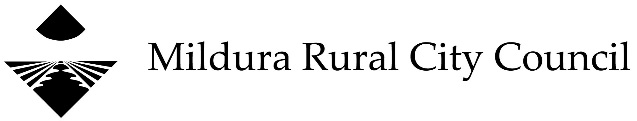 Venue Hire Application FormPlease allow a minimum of eight weeks for your application form to be processed. Applicants must answer all questions and provide all information requested on this application form. Incomplete forms may cause delays with the processing of your application.All hirers of Council owned and controlled facilities must have public liability insurance that covers their duty of care for all persons who will be involved in the activities they plan to hold at the hired venue.Public liability insurance covers the hirer for their legal obligation to pay all sums by way of compensation and all costs awarded against them should they be sued in relation to death/personal injury and property damage sustained by any person involved in the activities at the hired facility.  Should you already have a public liability insurance policy, you are requested to provide a ‘Certificate of Currency’ from your Broker as proof that the policy meets Council’s requirements.Uninsured community groups, stall holders, artists, performers, buskers and participants MAY be eligible to purchase Council’s Community Liability Insurance at a cost of $33.00 (GST inclusive) per hire.There is no coverage available where the hire is part of a festival/event, involve attendance of more than 1,000, if there is a charge for admission or the activity is longer than five consecutive days.This policy only covers your liability for the period of the hire and is subject to the following exclusions:
Activities excluded from cover under this policy include:Please nominate which public liability insurance cover you wish to provide by ticking the appropriate box below:  Provide details of own policy (min $10 million)                           Take out cover under Council's policy   SECTION 1 : Applicant InformationSECTION 1 : Applicant InformationSECTION 1 : Applicant InformationSECTION 1 : Applicant InformationSECTION 1 : Applicant InformationApplicant refers to the business, club or group organising the eventApplicant refers to the business, club or group organising the eventApplicant refers to the business, club or group organising the eventApplicant refers to the business, club or group organising the eventApplicant refers to the business, club or group organising the eventOrganisation / HirerIncorporation No/ ABN/CANPostal AddressBusiness AddressBusiness Structure (Tick all that apply)Business Structure (Tick all that apply)Business Structure (Tick all that apply)Business Structure (Tick all that apply)Business Structure (Tick all that apply) Company (Proprietary/Public) Company (Proprietary/Public) Proprietorship (including sole traders, partnerships)    Proprietorship (including sole traders, partnerships)    Proprietorship (including sole traders, partnerships)    Trading as a business                                        Trading as a business                                        Incorporated Association Incorporated Association Incorporated Association Unincorporated Association      Unincorporated Association     Is the Applicant a ‘community-based’ organisation?Is the Applicant a ‘community-based’ organisation?Is the Applicant a ‘community-based’ organisation?Is the Applicant a ‘community-based’ organisation?Is the Applicant a ‘community-based’ organisation?  If yes please attach evidence  If yes please attach evidence  If yes please attach evidence No NoA ‘community-based’ organisation is defined as being registered under the Associations Incorporation Act 1981 and/or registered as a non-profit group according to Australian Taxation Office guidelines.Insurance Policy – A copy of your organisation’s current public liability insurance policy must be attached(minimum $10 Million)A ‘community-based’ organisation is defined as being registered under the Associations Incorporation Act 1981 and/or registered as a non-profit group according to Australian Taxation Office guidelines.Insurance Policy – A copy of your organisation’s current public liability insurance policy must be attached(minimum $10 Million)A ‘community-based’ organisation is defined as being registered under the Associations Incorporation Act 1981 and/or registered as a non-profit group according to Australian Taxation Office guidelines.Insurance Policy – A copy of your organisation’s current public liability insurance policy must be attached(minimum $10 Million)A ‘community-based’ organisation is defined as being registered under the Associations Incorporation Act 1981 and/or registered as a non-profit group according to Australian Taxation Office guidelines.Insurance Policy – A copy of your organisation’s current public liability insurance policy must be attached(minimum $10 Million)A ‘community-based’ organisation is defined as being registered under the Associations Incorporation Act 1981 and/or registered as a non-profit group according to Australian Taxation Office guidelines.Insurance Policy – A copy of your organisation’s current public liability insurance policy must be attached(minimum $10 Million)The following contact details will be used for all communication related to your eventThe following contact details will be used for all communication related to your eventThe following contact details will be used for all communication related to your eventThe following contact details will be used for all communication related to your eventThe following contact details will be used for all communication related to your eventName of authorised representativeRole / PositionMobileTelephoneEmail AddressSECTION 2 : Facility required (Tick applicable facility)Apex ParkMildura Senior Citizens Centre Barclay SquareMildura WharfChaffey ParkNangiloc Recreation ReserveCardross Recreation ReserveNichols Point Recreation ReserveFeast StreetNowingi PlaceHenderson ParkOld Aerodrome Sporting Complex Oval No:Henshilwood Oval ReserveOld Aerodrome Sporting Complex Main PavilionIrymple Community Leisure CentreOld Aerodrome Sporting Complex Pavilion (change rooms)Irymple Multi-Cultural Senior Citizens Ctr.Park for PlayJaycee ParkQuandong Park – Oval No:Johansen Memorial Recreation ReserveRed Cliffs Civic CentreKenny ParkRed Cliffs RSL HallLangtree MallRio Vista ParkMansell ReserveRowing Club LawnsMerbein Community Hub - White Cliffs RoomSyd Mills ParkMildura Recreation Reserve No: Water Play ParkMildura Recreation Reserve (change rooms)Ornamental Lake Park Ornamental Lake Park Ornamental Lake Park Other Location Details (Reserve / Road Name)SECTION 3 : Event ActivitiesSECTION 3 : Event ActivitiesSECTION 3 : Event ActivitiesSECTION 3 : Event ActivitiesSECTION 3 : Event ActivitiesName of EventBriefly describe the eventDate of Actual EventDate of Actual EventDateStart Time End TimeProposed Date/Time of set-up Proposed Date/Time of set-up DateStart Time End TimeProposed Date/Time of pack downProposed Date/Time of pack downDateStart TimeEnd TimeEstimated number of attendeesEstimated number of attendeesMultiple Event Dates must be provided on a separate sheet of paperMultiple Event Dates must be provided on a separate sheet of paperMultiple Event Dates must be provided on a separate sheet of paperMultiple Event Dates must be provided on a separate sheet of paperMultiple Event Dates must be provided on a separate sheet of paper3A:  Event Management 3A:  Event Management 3A:  Event Management Do you propose to have the following at your event?Do you propose to have the following at your event?Do you propose to have the following at your event?Recorded, live music or an outdoor movie as part of your entertainment program No YesBuskers No YesProcession – Vehicles No YesProcession – Pedestrians No YesFun Run / Walk No YesCycling Event  No YesMarket Stalls No YesFireworks or pyrotechnics display No YesJumping Castle/Inflatables No YesHot Air Balloon/s No YesMechanical/Carnival Rides No YesStatic vehicle or other machinery displays No YesPortable Toilets No YesAny animal nursery or animal rides No YesGenerators No YesDo you propose to release anything into the atmosphere No YesDo you propose to leave equipment overnight No YesOther No YesIf yes to the above, further details must be provided belowIf yes to the above, further details must be provided belowIf yes to the above, further details must be provided belowMildura Rural City Council encourages the release of bubbles as an alternative form of releasing. It is likely that you may not be granted approval for mass releases of any other materials due to the environmental impact of the litter created from these types of activities.Mildura Rural City Council encourages the release of bubbles as an alternative form of releasing. It is likely that you may not be granted approval for mass releases of any other materials due to the environmental impact of the litter created from these types of activities.Mildura Rural City Council encourages the release of bubbles as an alternative form of releasing. It is likely that you may not be granted approval for mass releases of any other materials due to the environmental impact of the litter created from these types of activities.SECTION 4 :SITE PLANNING SECTION 4 :SITE PLANNING SECTION 4 :SITE PLANNING SECTION 4 :SITE PLANNING SECTION 4 :SITE PLANNING SECTION 4 :SITE PLANNING 4A  Site Infrastructure4A  Site Infrastructure4A  Site Infrastructure4A  Site Infrastructure4A  Site Infrastructure4A  Site InfrastructureEntry to the Event Free Free Ticketed Ticketed Via donationDo you propose fencing the event? No No Yes – If so, describe below Yes – If so, describe below Yes – If so, describe belowEg. Height, type, name of contractor erecting fencing etc.Eg. Height, type, name of contractor erecting fencing etc.Eg. Height, type, name of contractor erecting fencing etc.Eg. Height, type, name of contractor erecting fencing etc.Eg. Height, type, name of contractor erecting fencing etc.Eg. Height, type, name of contractor erecting fencing etc.*Council provides a service for the placement of temporary fencing.  Council’s temporary fencing is only available at Nowingi Place.  A separate fee applies. *Council provides a service for the placement of temporary fencing.  Council’s temporary fencing is only available at Nowingi Place.  A separate fee applies. *Council provides a service for the placement of temporary fencing.  Council’s temporary fencing is only available at Nowingi Place.  A separate fee applies. *Council provides a service for the placement of temporary fencing.  Council’s temporary fencing is only available at Nowingi Place.  A separate fee applies. *Council provides a service for the placement of temporary fencing.  Council’s temporary fencing is only available at Nowingi Place.  A separate fee applies. *Council provides a service for the placement of temporary fencing.  Council’s temporary fencing is only available at Nowingi Place.  A separate fee applies. Do you propose using marquees? No No Yes – If so, describe below      Yes – If so, describe below      Yes – If so, describe below     Eg. 3x3 size or otherEg. 3x3 size or otherEg. 3x3 size or otherEg. 3x3 size or otherEg. 3x3 size or otherEg. 3x3 size or otherDo you propose using a temporary stage(s)? No No Yes – If so, describe below Yes – If so, describe below Yes – If so, describe belowEg. Contractor, size of truck / stage structureEg. Contractor, size of truck / stage structureEg. Contractor, size of truck / stage structureEg. Contractor, size of truck / stage structureEg. Contractor, size of truck / stage structureEg. Contractor, size of truck / stage structure4B  Services on your proposed event site 4B  Services on your proposed event site 4B  Services on your proposed event site 4B  Services on your proposed event site 4B  Services on your proposed event site 4B  Services on your proposed event site Do you require access to electricity? No No Yes – If so, describe below  Yes – If so, describe below  Yes – If so, describe below Eg. Amperage (10 or 15amp)Eg. Amperage (10 or 15amp)Eg. Amperage (10 or 15amp)Eg. Amperage (10 or 15amp)Eg. Amperage (10 or 15amp)Eg. Amperage (10 or 15amp)Do you intend to use gas appliances? No No Yes – If so, describe below Yes – If so, describe below Yes – If so, describe belowEg. BBQEg. BBQEg. BBQEg. BBQEg. BBQEg. BBQDo you propose to use Temporary Lighting for this event? No No Yes – If so, describe below Yes – If so, describe below Yes – If so, describe belowEg. Light towers, size, locationEg. Light towers, size, locationEg. Light towers, size, locationEg. Light towers, size, locationEg. Light towers, size, locationEg. Light towers, size, locationDo you require access to water? Note: Water is only available at select points and locations No No Yes – If so, describe below Yes – If so, describe below Yes – If so, describe belowEg. Location, potable etc.Eg. Location, potable etc.Eg. Location, potable etc.Eg. Location, potable etc.Eg. Location, potable etc.Eg. Location, potable etc.Do you require vehicle access within the site? No No Yes – If so, describe below Yes – If so, describe below Yes – If so, describe belowEg. What type of vehicle(s) ie: food vans, semi trailer, busEg. What type of vehicle(s) ie: food vans, semi trailer, busEg. What type of vehicle(s) ie: food vans, semi trailer, busEg. What type of vehicle(s) ie: food vans, semi trailer, busEg. What type of vehicle(s) ie: food vans, semi trailer, busEg. What type of vehicle(s) ie: food vans, semi trailer, busDo you propose to erect advertising signage at or near the site? No No  Yes – If so, describe below  Yes – If so, describe below  Yes – If so, describe belowEg. LocationEg. LocationEg. LocationEg. LocationEg. LocationEg. LocationDo you require line marking for School Athletics Carnival? No No  Yes – If so, describe below  Yes – If so, describe below  Yes – If so, describe below* Line marking only available at Old Aerodrome Ovals Athletics Track. A separate fee appliesCouncil offers the use of a Mobile Drinking Water Trailer to community groups. Trailers are not available for private/commercial use. A separate $200.00 bond applies.  If yes please indicate below which Trailer you wish to useCouncil offers the use of a Mobile Drinking Water Trailer to community groups. Trailers are not available for private/commercial use. A separate $200.00 bond applies.  If yes please indicate below which Trailer you wish to useCouncil offers the use of a Mobile Drinking Water Trailer to community groups. Trailers are not available for private/commercial use. A separate $200.00 bond applies.  If yes please indicate below which Trailer you wish to useCouncil offers the use of a Mobile Drinking Water Trailer to community groups. Trailers are not available for private/commercial use. A separate $200.00 bond applies.  If yes please indicate below which Trailer you wish to useCouncil offers the use of a Mobile Drinking Water Trailer to community groups. Trailers are not available for private/commercial use. A separate $200.00 bond applies.  If yes please indicate below which Trailer you wish to useMobile Drinking Water TrailerMobile Drinking Water Trailer No  Yes   Yes 4C  Food and Beverage Management 4C  Food and Beverage Management 4C  Food and Beverage Management 4C  Food and Beverage Management 4C  Food and Beverage Management Do you propose to serve or sell food?  No Served Free Via Donation SoldDo you propose to serve or sell alcohol?  No Served Free Via Donation Sold4D Traffic  Management 4D Traffic  Management 4D Traffic  Management 4D Traffic  Management 4D Traffic  Management Do you propose to close any roads?Do you propose to close any roads? No Yes – If so the list roads Yes – If so the list roadsEg. Name of roads to be closedEg. Name of roads to be closedDo you propose to use any roads, footpath or nature strip?Do you propose to use any roads, footpath or nature strip? No Yes – If so the list details below Yes – If so the list details belowEg. Name of roads to be usedEg. Name of roads to be usedEg. Name of roads to be usedEg. Name of roads to be usedEg. Name of roads to be usedProvide name of Council Prequalified Contractor who will prepare a Traffic Management Plan and serviceProvide name of Council Prequalified Contractor who will prepare a Traffic Management Plan and serviceProvide name of Council Prequalified Contractor who will prepare a Traffic Management Plan and serviceProvide name of Council Prequalified Contractor who will prepare a Traffic Management Plan and serviceProvide name of Council Prequalified Contractor who will prepare a Traffic Management Plan and serviceIf you intend to close any roads a Traffic Management Plan (TMP) must be submitted. If the event affects the usage of the road you may be required to submit a TMP.  The Applicant is responsible for the TMP and associated requirements (Eg. Signage, barriers, message boards and staff). If you intend to close any roads a Traffic Management Plan (TMP) must be submitted. If the event affects the usage of the road you may be required to submit a TMP.  The Applicant is responsible for the TMP and associated requirements (Eg. Signage, barriers, message boards and staff). If you intend to close any roads a Traffic Management Plan (TMP) must be submitted. If the event affects the usage of the road you may be required to submit a TMP.  The Applicant is responsible for the TMP and associated requirements (Eg. Signage, barriers, message boards and staff). If you intend to close any roads a Traffic Management Plan (TMP) must be submitted. If the event affects the usage of the road you may be required to submit a TMP.  The Applicant is responsible for the TMP and associated requirements (Eg. Signage, barriers, message boards and staff). If you intend to close any roads a Traffic Management Plan (TMP) must be submitted. If the event affects the usage of the road you may be required to submit a TMP.  The Applicant is responsible for the TMP and associated requirements (Eg. Signage, barriers, message boards and staff). 4E  Waste Management (Bins, Cleaning & Public Amenities) 4E  Waste Management (Bins, Cleaning & Public Amenities) 4E  Waste Management (Bins, Cleaning & Public Amenities) 4E  Waste Management (Bins, Cleaning & Public Amenities) 4E  Waste Management (Bins, Cleaning & Public Amenities) If your event is deemed to require additional Event Bins at the event site, all costs associated with the supply of these additional Event Bins will be the responsibility of the Applicant.If your event is deemed to require additional Event Bins at the event site, all costs associated with the supply of these additional Event Bins will be the responsibility of the Applicant.If your event is deemed to require additional Event Bins at the event site, all costs associated with the supply of these additional Event Bins will be the responsibility of the Applicant.If your event is deemed to require additional Event Bins at the event site, all costs associated with the supply of these additional Event Bins will be the responsibility of the Applicant.If your event is deemed to require additional Event Bins at the event site, all costs associated with the supply of these additional Event Bins will be the responsibility of the Applicant.If your event is deemed to require additional cleaning of public toilets and/or provision of portable toilets, all costs associated with these services will be the responsibility of the Applicant.If your event is deemed to require additional cleaning of public toilets and/or provision of portable toilets, all costs associated with these services will be the responsibility of the Applicant.If your event is deemed to require additional cleaning of public toilets and/or provision of portable toilets, all costs associated with these services will be the responsibility of the Applicant.If your event is deemed to require additional cleaning of public toilets and/or provision of portable toilets, all costs associated with these services will be the responsibility of the Applicant.If your event is deemed to require additional cleaning of public toilets and/or provision of portable toilets, all costs associated with these services will be the responsibility of the Applicant.5   PUBLIC LIABILITY INSURANCESecurity PersonnelFireworks/PyrotechnicsChildren’s rides and animal ridesChild Minding/Child Care ServicesAmusement rides and devicesClaims for personal injury or property damage arising from any participation by spectatorsInflatable recreation equipmentClaims for personal injury or property damage arising from any participation by spectatorsProperty damage or personal injury sustained whilst participating in any game, match, race, practice, trial, or other sporting activityProperty damage or personal injury arising out ofsporting activities/demonstrations conducted by stallholders6  Finalising your Venue Hire Application Form6  Finalising your Venue Hire Application FormThank you for completing this Application to stage an event in the municipality of Mildura Rural City Council.In addition to this Application you may also need to apply for: A Road Closure Permit, Traffic Management Plan, Streatrader Registration, Liquor Licence or Place of Public Entertainment “POPE”. Thank you for completing this Application to stage an event in the municipality of Mildura Rural City Council.In addition to this Application you may also need to apply for: A Road Closure Permit, Traffic Management Plan, Streatrader Registration, Liquor Licence or Place of Public Entertainment “POPE”. AUTHORISATION AUTHORISATION By completing this form I declare that all the information I have given is true and correct.Pursuant to section 9 of the Electronic Transactions (Victoria) Act 2000, this will be deemed to be a signed application form.By completing this form I declare that all the information I have given is true and correct.Pursuant to section 9 of the Electronic Transactions (Victoria) Act 2000, this will be deemed to be a signed application form.I understand that this Venue Hire Application Form does not constitute approval for this event.I understand that this Venue Hire Application Form does not constitute approval for this event.Print your full nameDatePlease return completed Venue Hire Application Form toPlease return completed Venue Hire Application Form toMildura Rural City CouncilPO Box 105MILDURA VIC 3502Facsimile: 03 5021 1899Email: mrcc@mildura.vic.gov.auMildura Rural City CouncilPO Box 105MILDURA VIC 3502Facsimile: 03 5021 1899Email: mrcc@mildura.vic.gov.auIf you require assistance to complete your Venue Hire Application Form please contact Council’s Recreation Planning & Development Unit on 03 5018 8312.If you require assistance to complete your Venue Hire Application Form please contact Council’s Recreation Planning & Development Unit on 03 5018 8312.